You must upload a completed copy of this form to your online application under the section “Country Specific Materials” which can be found in the “Additional Information” tab of the application. This must be uploaded by 1 October. GRANTEE DETAILSETHNICITYWhich ethnic group(s) do you belong to?AWARD CATEGORYPlease indicate which award you are applying for – select one category only
* NOTE: If you are applying for the Fulbright - Ngā Pae o te Māramatanga Award, please provide an additional Award Statement outlining your research and general experience in subject area(s) that are relevant to the vision and mission of Ngā Pae o te Māramatanga. Submit your statement attached to this form and upload to “Additional Documentation” under the section of “Additional Information”. Statements must not exceed one typed page.

PREVIOUS ARRESTS/CONVICTIONSSALARY DETAILSThe following financial information is required for Fulbright New Zealand to determine your grant stipend amount. Please note this information will remain confidential and will not be shared with the selection panel. 
Mark ‘X’ to indicate whether the amount is gross or net. 

Please specify ALL anticipated source(s) of financial support or income (after tax amounts) to be received during, or for the purposes of, your Fulbright grant period. Enter the total amounts during your grant period, rather than monthly amounts. Include any anticipated salary, grant funding, prizes/award funds, fellowships, scholarships etc. Mark ‘X’ to indicate whether the amount is gross or net, and whether the amount is anticipated or confirmed. Please leave blank if not applicable.PREVIOUS NG Ā PAE O TE M ĀRAMATANGA FUNDING
PROMOTION CHANNELSMark ‘X’ to indicate how you heard about the Fulbright Scholar Awards (you can select more than one)
CANDIDATE STATEMENT & DECLARATIONI understand that the information given in my Fulbright application will be used solely for the purpose of assessment and administration of a Fulbright New Zealand Scholar Award. The information contained within this application will be made available to members of the Fulbright NZ selection committees, Fulbright NZ staff, US Fulbright administrators and award sponsors. By my signature I certify that (please mark with an ‘X’):FFULBRIGHT NEW ZEALANDSCHOLAR AWARDS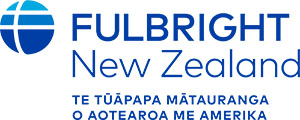 SUPPLEMENTARY FORMSUPPLEMENTARY FORMFull name   (as on passport)Preferred nameCell Phone numberEmail addressCurrent addressPakeha / NZ EuropeanMāoriPacificAsianOther (please specify below)Please elaborate on other specific ethnicity and/or iwi affiliations where applicable:Please elaborate on other specific ethnicity and/or iwi affiliations where applicable:Please elaborate on other specific ethnicity and/or iwi affiliations where applicable:Please elaborate on other specific ethnicity and/or iwi affiliations where applicable:Please elaborate on other specific ethnicity and/or iwi affiliations where applicable:Please elaborate on other specific ethnicity and/or iwi affiliations where applicable:Please elaborate on other specific ethnicity and/or iwi affiliations where applicable:Please elaborate on other specific ethnicity and/or iwi affiliations where applicable:Please elaborate on other specific ethnicity and/or iwi affiliations where applicable:Please elaborate on other specific ethnicity and/or iwi affiliations where applicable:Fulbright New Zealand General Scholar Award           Fulbright-Ngā Pae o te Māramatanga Scholar Award*Have you ever been arrested, or convicted by a court of law?YesNoIf you answered ‘Yes’ to the above question, please attach to this application as much additional information as possible, including a description of the charge or conviction, the date, the factual circumstances and supporting court documentation. You may be contacted for additional information. If you are arrested or convicted by a court of law after the submission of this application, you must promptly inform Fulbright New Zealand in writing. Applicants must disclose all prior criminal convictions (excluding traffic violations), whether in New Zealand or elsewhere. Failure to disclose a criminal conviction, or providing inaccurate or misleading information, may result in the withdrawal of a Fulbright award. A criminal conviction may affect your eligibility to obtain a visa. If you have any questions or concerns, please contact lauren@fulbright.org.nz.If you answered ‘Yes’ to the above question, please attach to this application as much additional information as possible, including a description of the charge or conviction, the date, the factual circumstances and supporting court documentation. You may be contacted for additional information. If you are arrested or convicted by a court of law after the submission of this application, you must promptly inform Fulbright New Zealand in writing. Applicants must disclose all prior criminal convictions (excluding traffic violations), whether in New Zealand or elsewhere. Failure to disclose a criminal conviction, or providing inaccurate or misleading information, may result in the withdrawal of a Fulbright award. A criminal conviction may affect your eligibility to obtain a visa. If you have any questions or concerns, please contact lauren@fulbright.org.nz.If you answered ‘Yes’ to the above question, please attach to this application as much additional information as possible, including a description of the charge or conviction, the date, the factual circumstances and supporting court documentation. You may be contacted for additional information. If you are arrested or convicted by a court of law after the submission of this application, you must promptly inform Fulbright New Zealand in writing. Applicants must disclose all prior criminal convictions (excluding traffic violations), whether in New Zealand or elsewhere. Failure to disclose a criminal conviction, or providing inaccurate or misleading information, may result in the withdrawal of a Fulbright award. A criminal conviction may affect your eligibility to obtain a visa. If you have any questions or concerns, please contact lauren@fulbright.org.nz.If you answered ‘Yes’ to the above question, please attach to this application as much additional information as possible, including a description of the charge or conviction, the date, the factual circumstances and supporting court documentation. You may be contacted for additional information. If you are arrested or convicted by a court of law after the submission of this application, you must promptly inform Fulbright New Zealand in writing. Applicants must disclose all prior criminal convictions (excluding traffic violations), whether in New Zealand or elsewhere. Failure to disclose a criminal conviction, or providing inaccurate or misleading information, may result in the withdrawal of a Fulbright award. A criminal conviction may affect your eligibility to obtain a visa. If you have any questions or concerns, please contact lauren@fulbright.org.nz.If you answered ‘Yes’ to the above question, please attach to this application as much additional information as possible, including a description of the charge or conviction, the date, the factual circumstances and supporting court documentation. You may be contacted for additional information. If you are arrested or convicted by a court of law after the submission of this application, you must promptly inform Fulbright New Zealand in writing. Applicants must disclose all prior criminal convictions (excluding traffic violations), whether in New Zealand or elsewhere. Failure to disclose a criminal conviction, or providing inaccurate or misleading information, may result in the withdrawal of a Fulbright award. A criminal conviction may affect your eligibility to obtain a visa. If you have any questions or concerns, please contact lauren@fulbright.org.nz.If you answered ‘Yes’ to the above question, please attach to this application as much additional information as possible, including a description of the charge or conviction, the date, the factual circumstances and supporting court documentation. You may be contacted for additional information. If you are arrested or convicted by a court of law after the submission of this application, you must promptly inform Fulbright New Zealand in writing. Applicants must disclose all prior criminal convictions (excluding traffic violations), whether in New Zealand or elsewhere. Failure to disclose a criminal conviction, or providing inaccurate or misleading information, may result in the withdrawal of a Fulbright award. A criminal conviction may affect your eligibility to obtain a visa. If you have any questions or concerns, please contact lauren@fulbright.org.nz.Amount (NZD)Indicate Gross or Net Indicate Gross or Net Indicate Gross or Net Indicate Gross or Net Indicate Gross or Net What is your annual salary? per year Gross NetWhat is the total amount of salary, if any, you will continue to receive during your Fulbright grant period? This includes sabbatical, annual leave, and leave of absence pay.Amount (NZD)        Gross        Gross        Gross        Gross     Net     Net     Net     Net     Net     Net     NetAnticipatedAnticipatedAnticipatedAnticipatedConfirmedConfirmedConfirmedWhat is the total amount of salary, if any, you will continue to receive during your Fulbright grant period? This includes sabbatical, annual leave, and leave of absence pay.What is the total amount of salary, if any, you will continue to receive during your Fulbright grant period? This includes sabbatical, annual leave, and leave of absence pay.Research/Sabbatical leave grantsTo be received during Fulbright grant periodResearch/Sabbatical leave grantsTo be received during Fulbright grant periodResearch/Sabbatical leave grantsTo be received during Fulbright grant periodResearch/Sabbatical leave grantsTo be received during Fulbright grant period          Gross          Gross          Gross          Gross     Net     Net     Net     Net     Net     Net     NetAnticipatedAnticipatedAnticipatedAnticipatedConfirmedConfirmedConfirmed(Name of grant 1)(Name of grant 2)(Name of grant 3)Other grants or funding sourcesTo be received during Fulbright grant periodOther grants or funding sourcesTo be received during Fulbright grant periodOther grants or funding sourcesTo be received during Fulbright grant periodOther grants or funding sourcesTo be received during Fulbright grant period            Gross            Gross            Gross       Net       Net       Net       Net       Net       NetAnticipatedAnticipatedAnticipatedAnticipatedAnticipatedConfirmedConfirmedConfirmedConfirmedConfirmed(Name of grant or funding source 1)(Name of grant or funding source 2)(Name of grant or funding source 3)Total income during grant period:Previous Ngā Pae o te Māramatanga Funding 
(if applicable)Amount (NZD)(Name of grant 1, year)(Name of grant 2, year)(Name of grant 3, year)(Name of grant 4, year)Total amount:Online searchEmail from NZ university (provide university & department below)Email from Fulbright New ZealandUniversity staff member (specify department and university below)Fulbright New Zealand social media (specify below)Print publication (provide publication name below)Other social media (provide detail below)Fulbright NZ outreach seminar (provide location below)FriendOther, specify belowPrevious Fulbright granteeThe information given in this application is complete and accurate to the best of my knowledge.I understand and comply fully with the eligibility criteria of this award.Upon completion of an authorised stay in the US under the Fulbright Programme, I agree to return to New Zealand for two years to fulfil the home residency requirement of the J-1 non-immigrant visa.Upon completion of an authorised stay in the US under the Fulbright Programme, I agree to return to New Zealand for two years to fulfil the home residency requirement of the J-1 non-immigrant visa.NameDate SignatureA typed signature is sufficient